      The Children’s Hospital School 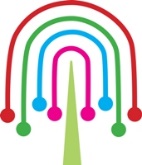 Weekly Timetable                                                                                                                                                                                               MondayTuesdayWednesdayThursdayFridaySession 110:15amto11:00amUpliftand Target SettingKS3 MathsKS4 EnglishKS3/KS4 ScienceKS3/KS4 SciencePSHESession 211:30amto12:30pmKS3 EnglishKS4 MathsKS3 EnglishKS4 MathsCoping skillsKS3/KS4 MathsAdditional coreEnglish/maths/scienceSession 31:30pmto2:30pmKS3 MathsKS4 EnglishArts AwardKS3/KS4 EnglishEnrichment activityEnrichment activity cooking2:30 pm To3:00pmTime in the gardenTime in the gardenTime in the gardenTime in the gardenTime in the garden2:30 pm To3:00pmCollaborative social communication activityCollaborative social communication activityCollaborative social communication activityCollaborative social communication activityCollaborative social communication activity